ORDEM DE FORNECIMENTO DE BENS / MATERIAIS / SERVIÇOS Nº RequisitanteFornecedorAutorizamos o fornecimento dos [bens/materiais/serviços] descritos abaixo de acordo com as condições contratadas no instrumento supramencionado.Número de Empenho: xxxCidade,   ____/____/______Gerente Responsável:Nome / MatrículaSetor:Telefone/ email:Local de execução: Telefone/ email:Empresa: CNPJ:Contrato nºTelefones:ItemDescriçãoUnidadeQuantidade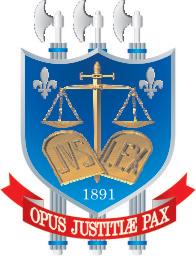 Valor Unitário R$Valor Total R$01[Descrever o bem de acordo com o Termo de Referência / contrato, citando o lote e respectivo item e local da instalação, se for o caso.]02Valor Total do fornecimentoValor Total do fornecimentoValor Total do fornecimentoValor Total do fornecimentoValor Total do fornecimento